Liebe/r BewerberIn!Herzlichen Dank für Ihr Interesse an einer Anstellung in der Tiroler Sparkasse! Wir möchten uns im Zuge Ihrer Bewerbung ein möglichst umfassendes Bild von Ihnen machen, um ein faires Auswahlverfahren gewährleisten zu können. Deshalb bitten wir Sie, diesen Bewerbungsbogen auszufüllen und Ihre Bewerbungsunterlagen an uns zu übermitteln. Weiters möchten wir erwähnen, dass alle Angaben freiwillig sind und nicht alle Fragen (z.B. Fragen zu Familienangehörigen) für unsere Entscheidungsfindung gedacht sind. Allerdings sind einige Informationen für uns in Hinblick auf eine mögliche Anstellung wichtig. Selbstverständlich werden alle Ihre Daten vertraulich behandelt!Ihre Tiroler Sparkasse - Abteilung OE 0122 – PersonalIhre persönlichen Daten#GesundheitBei bekannten Allergien möchten wir Sie bitten, sich mit uns in Verbindung zu setzen, da im Zusammenhang mit Geldscheinen und –münzen Allergien auftreten können!AusbildungBitte legen Sie der Bewerbung alle Abschlusszeugnisse bzw. relevanten Ausbildungsnachweise bei!Abschlussarbeit/ Projektarbeiten/Diplom/ DissertationBitte geben Sie uns einen kurzen Einblick in Ihre bereits durchgeführten Arbeiten! Bitte legen Sie die Zeugnisse/Bestätigungen/… der Bewerbung bei!Weitere Ausbildungen/ZertifikateBitte geben Sie uns einen kurzen Einblick in Ihre bereits erhaltenen Zertifikate/ Zusatzausbildungen/…! Bitte legen Sie diese auch der Bewerbung bei!Derzeitiges ArbeitsverhältnisBeruflicher WerdegangBitte legen Sie alle erhaltenen Dienstzeugnisse der Bewerbung bei!SprachenKenntnisseSoftware und sonstige KenntnisseFreizeit*Erklärung zur Sprachniveau-Skala: http://www.europaeischer-referenzrahmen.de/sprachniveau.phpMotivationSonstige wichtige InformationenArt des Dienstverhältnisses/GehaltsvorstellungenIch bestätige mit meiner Unterschrift die Richtigkeit der Angaben und nehme zur Kenntnis, dass ein aufgrund unwahrer Angaben geschlossenes Dienstverhältnis die fristlose Auflösung desselben zur Folge haben kann.Weiters nehme ich zur Kenntnis, dass die im Rahmen der Bewerbung zur Kenntnis gebrachten Informationen (Titel, Vorname, Nachname, Geburtsdatum, Familienstand, Nationalität, Adresse, Telefonnummer, E-Mail, Datum der Bewerbung) für Zwecke der Personalaufnahme gespeichert werden.___________________________	____________________________	Ort, Datum	UnterschriftBenefits der Tiroler SparkasseWir bieten diverse Leistungen für unsere MitarbeiterInnen.Ein gutes Arbeitsklima kommt nicht von ungefähr. Oft sind es Kleinigkeiten, die die Stimmung heben. Diese Leistungen bieten wir an – natürlich zusätzlich zum Gehalt.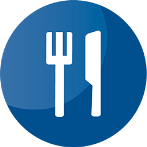 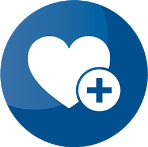 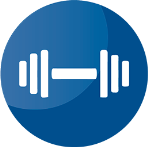 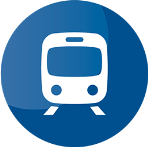 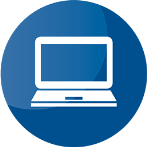 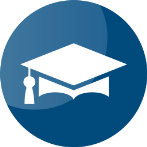 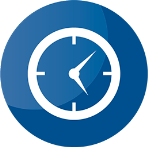 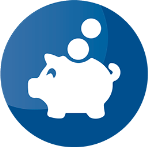 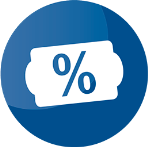 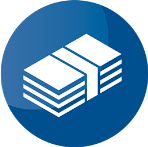 Anrede     Frau                           HerrAkademischer TitelFamilienname(n)Vorname(n)Sozialvers. Nr.Geburtsdatum (TT.MM.JJJJ)StaatsangehörigkeitTelefonnummerE – MailStraße, HNr.PostleitzahlWohnortFamilienstand ledig Lebensgemeinschaft Lebensgemeinschaft verheiratet eingetragene 	Partnerschaft verwitwet verwitwet geschieden geschiedenFamilienstandseit: seit: seit: seit: seit: seit: seit: seit: seit: Angaben zur FamilieVor- und Zuname(n)Vor- und Zuname(n)Sozialvers. Nr.Sozialvers. Nr.GeburtsdatumGeburtsdatummitversichertmitversichertmitversichertEhegatte 	ja 	ja	neinKind 	ja 	ja	neinKind 	ja 	ja	neinKind 	ja 	ja	neinKind 	ja 	ja	neinvonbisAusbildungseinrichtungSchwerpunkt / AbschlussBezeichnung der ArbeitSchwerpunkt der ArbeitArt der Arbeit (Abschlussarbeit, Projektarbeit, Diplom, Dissertation, …)Gruppengröße (falls vorhanden)Ort der AusführungStaatAbschluss amBezeichnung der AusbildungSchwerpunkt der AusbildungArt der AusbildungOrt der AusführungStaatAbschluss amseitDienstgeber und AnschriftBeschreibung der TätigkeitAusbildung während Ihrer jetzigen Tätigkeit / Besteht eine Rückzahlungsvereinbarung bei Wechsel des Dienstgebers?von(TT.MM.JJJJ)bis(TT.MM.JJJJ)Dienstgeber, Ort Beschäftigungsverhältnis(Ferial-/Praktikantentätigkeiten, Angestellte/r, geringfügig Beschäftigte/r…)Beschäftigungsart(Vollzeit; Teilzeit inkl. Stundenausmaß)SpracheLevel/Sprachniveau*Level/Sprachniveau*Level/Sprachniveau*Level/Sprachniveau*Level/Sprachniveau*Level/Sprachniveau*SpracheA1A2B1B2C1C2MS-WordSAP/R310 – FingersystemMS-ExcelERP - KenntnisseFührerschein A/ A1/ A2MS-OutlookAdobe PhotoshopFührerschein BMS-PowerPointCorel DrawErste HilfeMS-AccessProgrammierkenntnisseSonstiges:HobbiesSportartenTätigkeit in Vereinen/ Clubs/ sozialen EinrichtungenWarum möchten Sie bei der Tiroler Sparkasse arbeiten?Für welche Stelle/Stellen würden Sie sich besonders interessieren?Welche Stelle ziehen Sie unter keinen Umständen in Betracht und warum?Was erwarten Sie sich von der Tiroler Sparkasse?Wie sind Sie auf die Tiroler Sparkasse gestoßen?Haben Sie Karenzzeiten in Anspruch genommen? 	 ja	 neinAnmerkung: Zur Beurteilung der VordienstzeitenFalls ja:	 Wochenhilfe	von    .    .	bis    .    .	 Elternkarenz	von    .    .	bis    .    .	 andere Karenzzeiten	von    .    .	bis    .    .	Grund:Bestehen derzeit finanzielle Verpflichtungen?	 ja	 nein
(z.B. Kredite, Alimentation, Bürgschaften, Mitschuldnerschaft, Exekutionen,..)Anmerkung: siehe § 23 Sparkassen-KollektivvertragHöhe der Gesamtschuld bzw. –verpflichtung in EUR: Üben Sie eine Nebenbeschäftigung aus? 	 ja	 nein Welche?Liegt eine Entlassung aus einem früheren Dienstverhältnis vor? 	 ja	 neinWann und weswegen?Hinweis: siehe § 2 Ausschlussgründe Sparkassen-KollektivvertragHaben Sie Ihren Präsenzdienst / Zivildienstabgeleistet? 	 ja	 neinvon: 	bis:Warum nicht?Sind Sie gerichtlich vorbestraft oder sind Strafverfahren anhängig? 	 ja	 neinWann und weswegen?Hinweis: siehe § 2 Ausschlussgründe Sparkassen-KollektivvertragSind Sie mit einem/einer MitarbeiterIn oder Tiroler Sparkasse verwandt oder verschwägert?  	 ja	 neinLaufen im Augenblick noch weitere Bewerbungen (welche Branchen)? 	 ja	 neinHaben Sie noch Fragen/ Wünsche/ …? Vollzeitbeschäftigung	 Teilzeitbeschäftigung	Ausmaß:          Stunden/Woche Vollzeitbeschäftigung	 Teilzeitbeschäftigung	Ausmaß:          Stunden/WocheDerzeitiges Jahresbruttogehalt€davon variable Gehaltsbestandteile (Prämien, …)€Gehaltswunsch (Jahresbrutto)€Bestehende KündigungsfristMöglicher Eintrittstermin (TT.MM.JJJJ)Besteht eine Rückzahlungsverpflichtung für Ausbildungskosten? ja, in Höhe von ca. EUR 	 nein